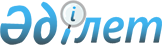 О внесении дополнения в постановление акимата Западно-Казахстанской области от 4 октября 2019 года № 250 "Об установлении размеров дивидендов (дохода) акционерных обществ и товариществ с ограниченной ответственностью, находящихся в областной коммунальной собственности"Постановление акимата Западно-Казахстанской области от 30 апреля 2020 года № 90. Зарегистрировано Департаментом юстиции Западно-Казахстанской области 30 апреля 2020 года № 6214
      Руководствуясь Законом Республики Казахстан от 23 января 2001 года "О местном государственном управлении и самоуправлении в Республике Казахстан", Законом Республики Казахстан от 1 марта 2011 года "О государственном имуществе", акимат Западно-Казахстанской области ПОСТАНОВЛЯЕТ:
      1. Внести в постановление акимата Западно-Казахстанской области от 4 октября 2019 года № 250 "Об установлении размеров дивидендов (дохода) акционерных обществ и товариществ с ограниченной ответственностью, находящихся в областной коммунальной собственности" (зарегистрированное в Реестре государственной регистрации нормативных правовых актов №5812, опубликованное 9 октября 2019 года в Эталонном контрольном банке нормативных правовых актов Республики Казахстан) следующее дополнение:
      дополнить пунктом 1-1 следующего содержания:
      "1-1. Отчисления чистого дохода для товарищества с ограниченной ответственностью "Хозяйственное управление аппарата акима Западно-Казахстанской области" установить в размере 0 (ноль) процентов.".
      2. Государственному учреждению "Управление финансов Западно-Казахстанской области" (Имашев Д.Б.) обеспечить государственную регистрацию данного постановления в органах юстиции.
      3. Контроль за исполнением настоящего постановления возложить на заместителя акима области Алпысбаева А.А.
      4. Настоящее постановление вводится в действие со дня первого официального опубликования.
					© 2012. РГП на ПХВ «Институт законодательства и правовой информации Республики Казахстан» Министерства юстиции Республики Казахстан
				
      Аким Западно-Казахстанской области

Г. Искалиев
